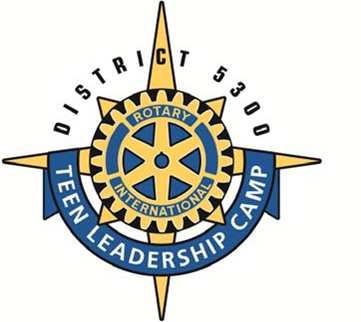 TLC Proposed Interview QuestionsIt is very important that each student have an interview regardless of how many you have apply or plan to send. It may be helpful to schedule the interviews back to back so you can more clearly compare the students. The interview should focus on things not included in their application. The interview can be as long or as short as you want, but it is suggested to be between 5-10 minutes in length and contain between 4-6 questions. The makeup of those interviewing should be Rotarians not directly involved with the prospective students, as to impose no bias. Feel free to add other questions to this list.PROPOSED INTERVIEW QUESTIONS: (Question #1 should be asked last, but is important to be asked.)Are you willing and able to commit to attending TLC on all days from      December 6-8, 2019. Are you willing to work with our club to complete a leadership project of your choosing after your time at TLC?Outside of your classes, what activity has been the most important in terms of your personal growth?Many employers and others are looking to social media sites like Facebook to get a true picture of who an individual is. People will often put things on Facebook they wouldn’t post anywhere else. If we were to look at your Facebook page, what would it tell us about who you are?Why are ethics important in leadership?As a teenager what do you see as your role in the community? (I.E. setting examples, community service)Why do you want to attend TLC?What are your plans for next year?Five years from now?Twenty years from now?Who has been the most important person in your life?If you were trying to convince a new company to relocate in your town, what are three positive features of the community you would stress?What are your three most important values?If you could make one major change affecting your school, what would it be?Outside your family and friends, who do you most respect?What is the most important issue presently facing the President and Congress?What is the last book you read for pleasure?What are your feelings about the grade requirements for participation in extra- curricular activities?Outside of your classes, what activity has been the most important in terms of your personal growth?What makes a good leader?Why are ethics important in leadership?Who do you know that you feel is an outstanding leader and whyIf five candidates - including you - are equally qualified, why should you be the one selected for TLC?If you had the power and money to do something good for mankind, what would it be and why?Name your hero or role model you look up to, and tell us why he/she is important to you.Name one thing that you have done that made you feel good about yourself.